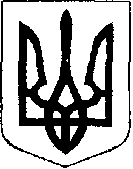 У К Р А Ї Н АЖовківська міська радаЛьвівського району Львівської області30-та позачергова сесія VIІІ-го демократичного скликанняР І Ш Е Н Н Явід 28.11.2022 року   №1							м. ЖовкваПро  затвердження порядку денного30-ї позачергової сесії Жовківської міської радиVIІІ-го демократичного скликання 		Відповідно до ст. 26, п. 13-14 ст. ст. 46, 47, 51 Закону України «Про місцеве самоврядування в Україні», Жовківська міська рада ВИРІШИЛА:Затвердити порядок денний 30-ї позачергової сесії Жовківської міської ради VIІІ-го демократичного скликання згідно додатку № 1.	       Міський голова					           	Олег ВОЛЬСЬКИЙ У К Р А Ї Н АЖовківська міська радаЛьвівського району Львівської областіПОРЯДОК ДЕННИЙ30-ї позачергової сесії VIІІ-го демократичного скликаннявід 28.11.2022 року					                 м. ЖовкваПро затвердження порядку денного тридцятої позачергової сесії Жовківської міської ради VІІІ-го демократичного скликання;Доповідає міський голова Вольський О.І.Про внесення змін до показників місцевого бюджету Жовківської міської територіальної громади на 2022 рік.Доповідає начальниця фінансового відділу Клячківська О.А.Про затвердження Програми матеріально-технічного забезпечення військових формувань для виконання мобілізаційних заходів на 2022 рік (у новій редакції). Доповідає начальниця фінансового відділу Клячківська О.А.Про затвердження Програми зміцнення матеріально-технічної бази Жовківського відділу головного управління державної міграційної служби України у Львівській області на 2022-2023 роки. Доповідає начальниця фінансового відділу Клячківська О.А.Про затвердження Програми регулювання чисельності безпритульних тварин гуманними методами та контролю за утриманням домашніх тварин в Жовківській міській раді на 2022-2023 рік.Доповідає начальниця фінансового відділу Клячківська О.А.Про затвердження Програми підтримки випускників ЗЗСО Жовківської міської ради «Випускник 2022».Доповідає начальник відділу освіти Сало В.В.Про передачу на баланс ПрАТ «Львівобленерго» електромережу за адресою: с.Туринка, вул. Л. Українки – Стрільцеві Ниви.Доповідає головний спеціаліст юридичного відділу Гнідець Н.Я.Про надання згоди на прийняття в комунальну власність квартири в м.Жовква, вул. Петлюри, 1-А, кв.24.Доповідає головний спеціаліст юридичного відділу Гнідець Н.Я.Про включення об’єкта до Переліку першого типу об’єктів комунального майна  Жовківської міської ради.Доповідає начальник відділу економіки, житлово-комунального господарства та залучення інвестицій Щур Н.С.Про внесення змін та доповнень до рішення сесії від 20.09.2022 № 65 «Про організацію роботи відділу Центр надання адміністративних послуг Жовківської міської ради Львівського району Львівської області».Доповідає начальник відділу ЦНАП Скоропад Г.А.Про затвердження програми «Поточний ремонт приміщення для прання медичної білизни в паліативному відділенні КНП «Жовківська лікарня» за адресою 80300 м.Жовква, вул. В. УПА, 19»Доповідає директор КНП «Жовківська лікарня» Москвяк Є.Й.Про затвердження Програми «Капітальний ремонт хірургічного відділення № 2 за адресою 80300 м.Жовква, вул. Львівська, 76»Доповідає директор КНП «Жовківська лікарня» Москвяк Є.Й.Про затвердження Програми «Забезпечення кадрового потенціалу КНП «Жовківська лікарня» для надання медичної допомоги населенню»Доповідає директор КНП «Жовківська лікарня» Москвяк Є.Й.Про затвердження Програми «Придбання дверей металопластикових в паліативному відділенні КНП «Жовківська лікарня».Доповідає директор КНП «Жовківська лікарня» Москвяк Є.Й.Про затвердження Програми «Подарунок від Святого Миколая» у Жовківській міській територіальній громаді на 2022 рік.Доповідає начальниця Служби у справах дітей Іванець Л.В.Про затвердження Програми накопичення резерву матеріально-технічних ресурсів Жовківської міської ради для запобігання і ліквідації наслідків ймовірних надзвичайних ситуацій природного та техногенного  характеру на 2022 рік у новій редакціїДоповідає начальник відділу з питань НС, ЦЗ, мобілізаційної роботи,  взаємодії з правоохоронними органами та екології Левицький М.Ю.Про затвердження Програми благоустрою Жовківської міської територіальної громади на 2022 рік зі змінами» Доповідає начальник КП «МВУЖКГ» Муравський І.В.Про затвердження Програми здійснення внесків Жовківською міською радою до статутного капіталу  КП «Жовківське МВУЖКГ» на 2022 рік» доповідає Начальник КП «МВУЖКГ» Муравський І.В. Різне